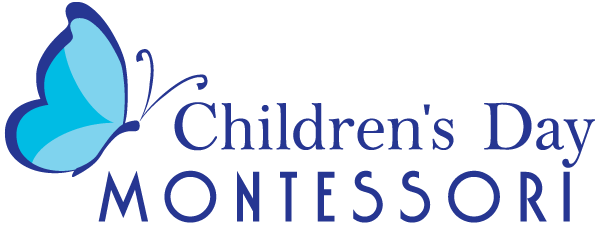 Developmental Indicators for Readiness in a Children’s House Classroom☐Can separate from parents☐Can complete bathroom routine (use toilet, take clothes on and off, and                wipe self)☐Can find appropriate work☐Shows developmentally appropriate focus on work☐Follows directions☐Can respect others and their work☐Can be re-directed☐Can work independently most of the time☐Can roll a rug☐Can appropriately get a teacher’s attention☐Can carry a tray without dropping☐Can put work away when finished☐Can clean up spills☐Can push chair in☐Can self-serve snack☐Can walk in the classroom☐Can use inside voice☐Views self as a member of the larger group☐Can wait short periods for an adult’s help☐Can dress self and put shoes on and off☐Can eat independently while sitting down☐Can communicate needs clearly ☐Can contain emotional and physical reactions without extreme outbursts     and without disrupting classroom communityNotes: 